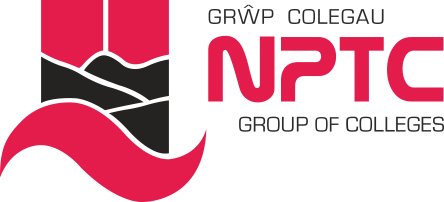 Manyleb y Person Cynorthwyydd Llyfrgell* Bydd ymgeiswyr nad ydynt yn meddu ar gymhwyster TG ffurfiol ar adeg eu penodi yn cael eu hystyried ond bydd yn ofynnol iddynt gwblhau cymhwyster cyn pen 12 mis o'u penodi.**Bydd ymgeiswyr nad ydynt yn meddu ar gymwysterau ar adeg eu penodi yn cael eu hystyried. Sut bynnag, bydd gofyn i’r ymgeisydd llwyddiannus gyflawni’r cymhwyster cyn pen 12 mis.*** Rhaid i ymgeiswyr allu siarad, gwrando, darllen ac ysgrifennu trwy gyfrwng y Gymraeg ar lefel sylfaenol.  HanfodolDymunolCymwysterauCymhwyster lefel 3 perthnasol a/neu brofiad perthnasol cyfatebol *Hyddysg mewn TG at lefel 2 cyfatebol, e.e. ECDL**Cymhwyster Lefel 2 mewn Saesneg (TGAU neu gymhwyster cyfatebol) *Cymhwyster Lefel 2 mewn Mathemateg (TGAU neu gymhwyster cyfatebol)*Tystysgrif Cymorth Cyntaf (darperir hyfforddiant)***Tystysgrif Marsial Tân (darperir hyfforddiant)***Profiad o'r defnydd o ffynonellau gwybodaeth ar-lein at ddibenion ymchwil*Profiad o weithio mewn amgylchedd addysg neu lyfrgell.*Profiad mewn rôl gwasanaeth cwsmeriaid*AmgylchiadauGallu gweithio’n hyblyg, yn cynnwys boreau cynnar, gyda'r hwyr a phenwythnosau yn ôl yr angen*Gallu teithio i gyflawni dyletswyddau’r swydd fel y bo'r angen*Sgiliau PersonolTrefnus a manwl*Gallu arfer barn gadarn*Sgiliau gweinyddol da*Gallu gweithio'n annibynnol *Gallu datrys problemau*Gallu ymdrin â gwrthdaro*Sgiliau rhyngbersonolSgiliau cyfathrebu ardderchog – yn ysgrifenedig ac ar lafar*Gallu gweithio fel rhan o dîm*Cydymdeimlad at anghenion myfyrwyr*Gallu parchu cyfrinachedd*Gallu cyfathrebu yn Gymraeg****Priodoleddau PersonolYmrwymiad i Ansawdd*Ymrwymiad i ddatblygiad proffesiynol parhaus*Proffesiynol*Brwdfrydig*Dibynadwy*Hyblyg*Yn dangos menter*